John B. Dey Elementary School Parent Teacher Association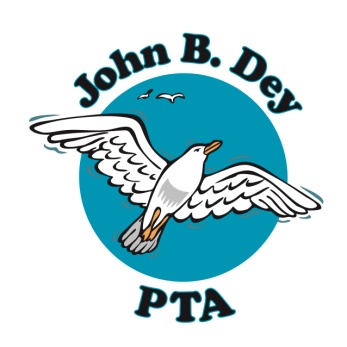 1900 N. Great Neck Road  Virginia Beach, VA 23454www.jbdpta.comMinutes for Thursday, May 14, 2020 Exec Committee MeetingTime of Meeting: 2:00pmMeeting to be held at: GoogleMeet meeting***We are holding a virtual meeting via Google Meet due to the Corona Virus Pandemic.  The Virginia Governor,  Ralph Northam declared a state of emergency on Thursday, March 12 (On March 12 there were 17 cases in VA, and as we meet today on May 14, there are 28, 672 cases in Virginia).  School has been closed since Friday, March 13 and will not reopen this school year.  Virginia is under Stay at Home orders and no more than 10 people are permitted to meet for the foreseeable future.  We will continue to have virtual meetings until the lockdown order has been lifted by the Governor.***	1.	Call to Order: _2:03 pm	2.	In Attendance:  Lauren Kirkpatrick, Beth Bianchi, Erin Collins, Susan Wilson, Jenny 			Sessoms, Jeannie Gray	3.	Officer Reports		President: Lauren Kirkpatrick-Year in Review-Lauren will be stepping down for next year, but she is so proud of all of the accomplishments of the PTA from the 2019/2020 school year, and thanks everyone for their hard work and dedication for the following events to JBD: 3 park play dates, popcorn welcome event, silver graphics, math night, gull gift shop, Halloween parade, Veteran's day concert during lunches, Valentine's day skating party, lots of great goodies for the teachers throughout the year, spirit wear, Destination Imagination, coordination of  Tennis, Marine Biology, Art, Spanish and Animal Care and Kindness clubs for the school, Boosterthon fun run (raised $54, 444, and we will keep $27,051.09).  We are still in the running for an exemplary PTA award, and will find out about it soon.  Also, congratulations to Jenny Sessoms who has won Volunteer of the Year for all of VBCPS!!!!Nominating Committee-In place and ready to start their job:  Michael Alfier, Blaire Withers, Kim Howell, Veronica Irwin, and Katie Oakley.  They are working on their slate and will pick a committee chair to prepare for the vote.  An advertisement will go out in the Friday Focus for all interested people to step forward on Friday May 15, they will then have a week to contact the nominating committee to express their interest to serve on the PTA exec committee, the gen membership will vote through Member Hub on May 29 or 30, and then swearing in of new board will be during our next board meeting on Wed, June 3 at 2:00pm.Exciting News- Shell Smith is interested in running for President!!!!!  She has been PTA President in 2 other schools and she would love a chance to lead the JBD PTA.By-laws committee-Ashley Cizerle, Jeannie Gray and Jenny Sessoms will be working on writing the new by-laws which are set to expire in October. 		Treasurer's Report: Jenny Sessoms-Starting Total: $28,100.38 Ending Total: $50, 834.67		Principal's Report:  Mrs. Bianchi-The portables are gone and the building is done, but sadly no one is there to enjoy it.  Next year is going to be very different with social distancing and possibly alternating schedules, more details will be coming soon.Next board meeting-June 3 at 2:00pmNew Business-June 9 from 4:30-6:00 will be a drive-by 5th grade moving on ceremony and PTA is asked to support the event with decorations and a treat for the kids.-Birdhouses and benches are in and need to be delivered to JBD (Lauren will ask the store to please hold them until the building can accept deliveries).Questions-When will storage be ready at the school?  Mrs. Bianchi reported that she is not sure when they will be ready, but Tupperware containers could be moved somewhere within the school.  Storage unit will need to be contacted and we may have to have an extended contract if there is not enough room for storage.Adjourn meeting____3:09 pmSubmitted by Susan Wilson, JBD PTA SecretaryApproved by: ____________________________________  Lauren Kirkpatrick, JBD PTA PresidentDate: _____________________________